Центр сюжетно-ролевой игрыВ данном центре находятся атрибуты для сюжетно-ролевых игр детей: магазин, больница, парикмахерская, кухня, кафе, семья, автобус,  пароход. Здесь есть гендерные игрушки не только для девочек (куклы, кроватка, коляска, диван, кресла, столик, уголок ряжения, плита, посуда, украшения, шляпки и т.д.), но и для мальчиков (строительные наборы, инструменты, машины, военная форма, рули, фуражки и т.д.). Кроме того, для игр дети используют выносной материал, легкую перегородку, ширму.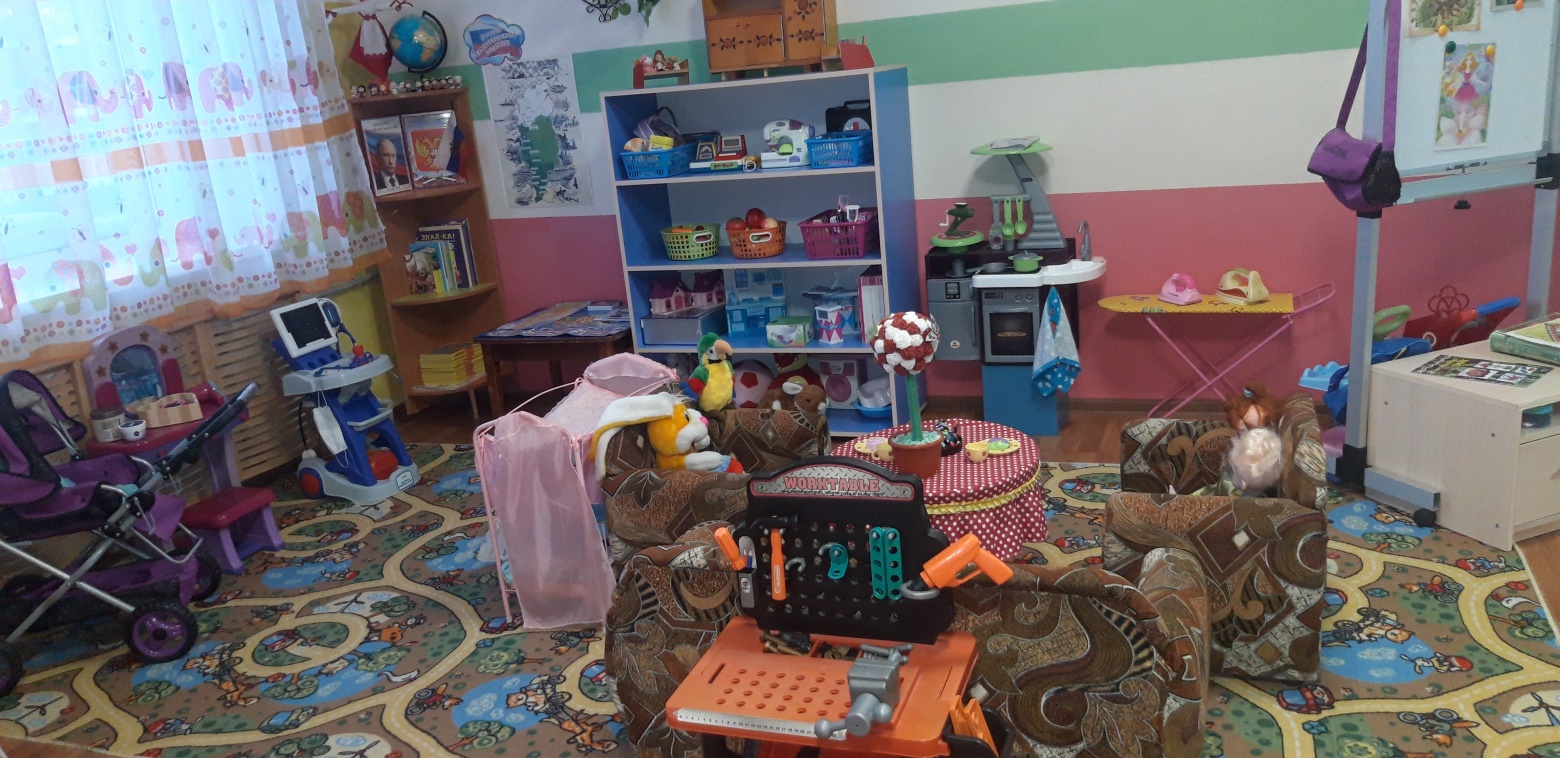 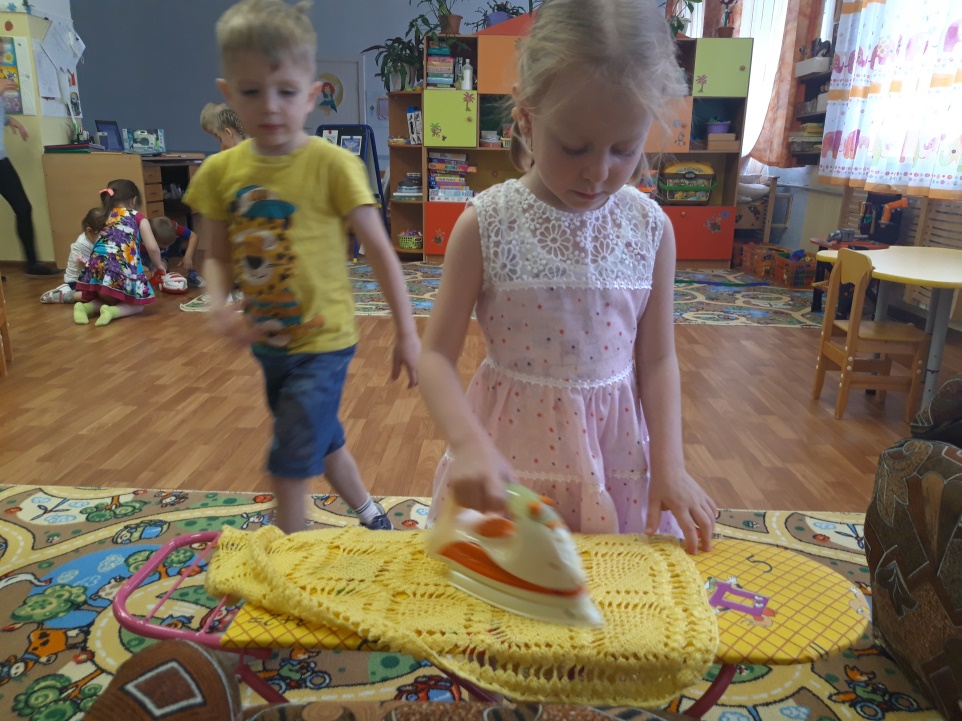 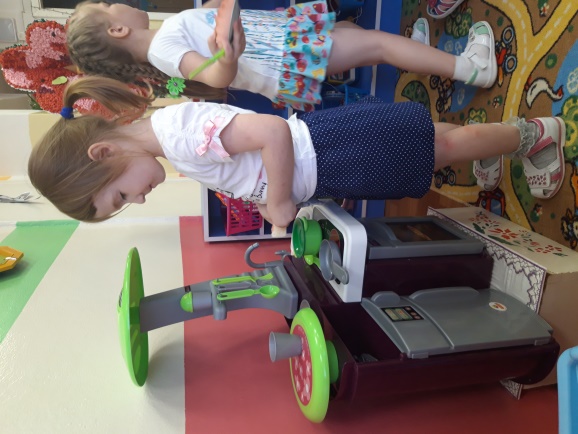 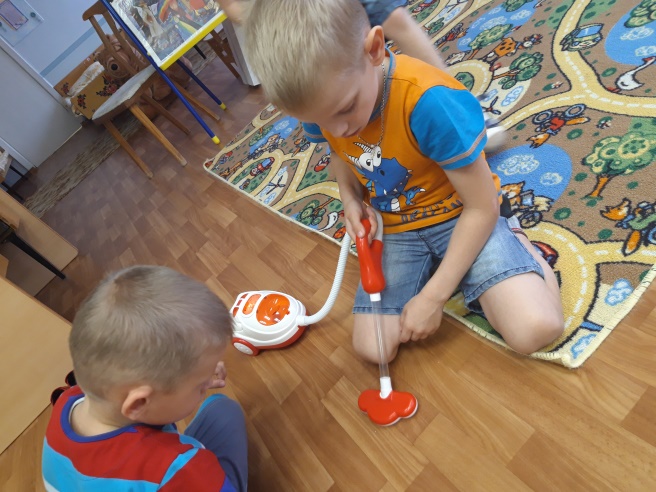 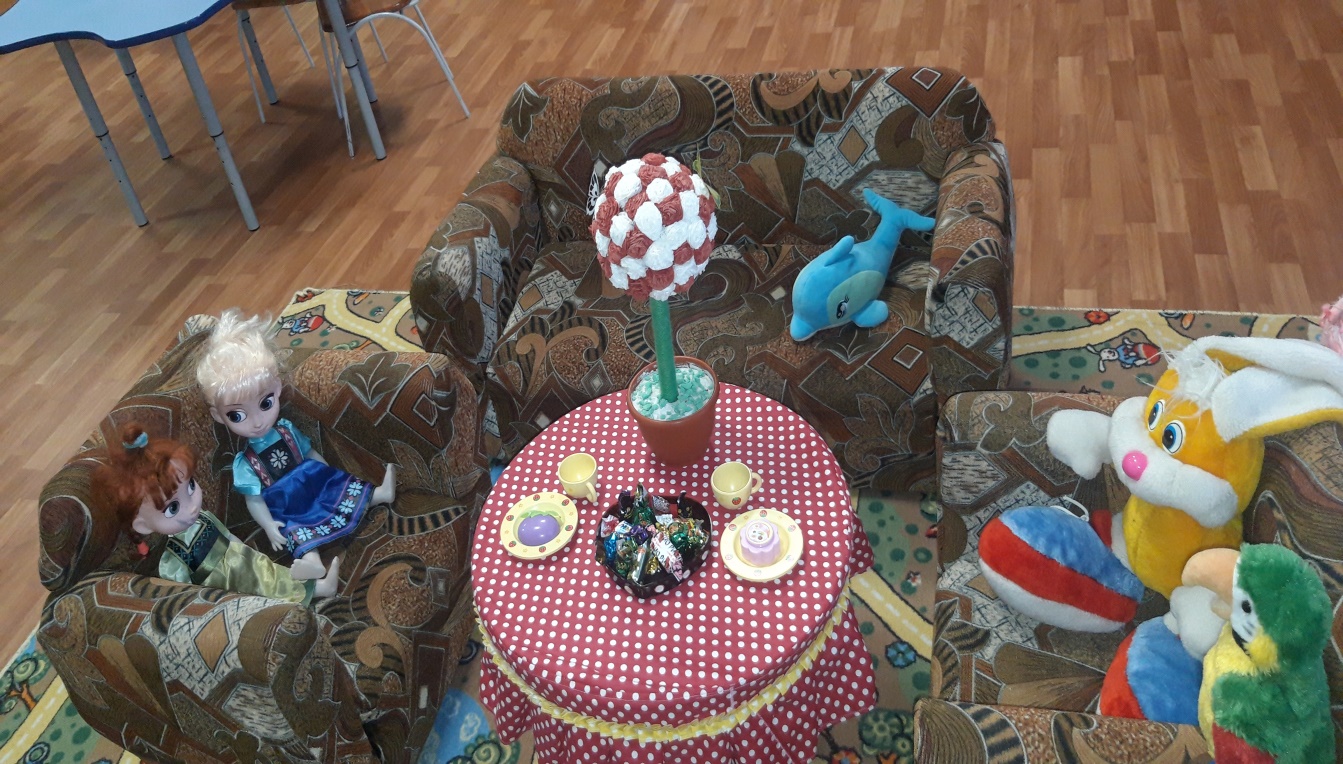 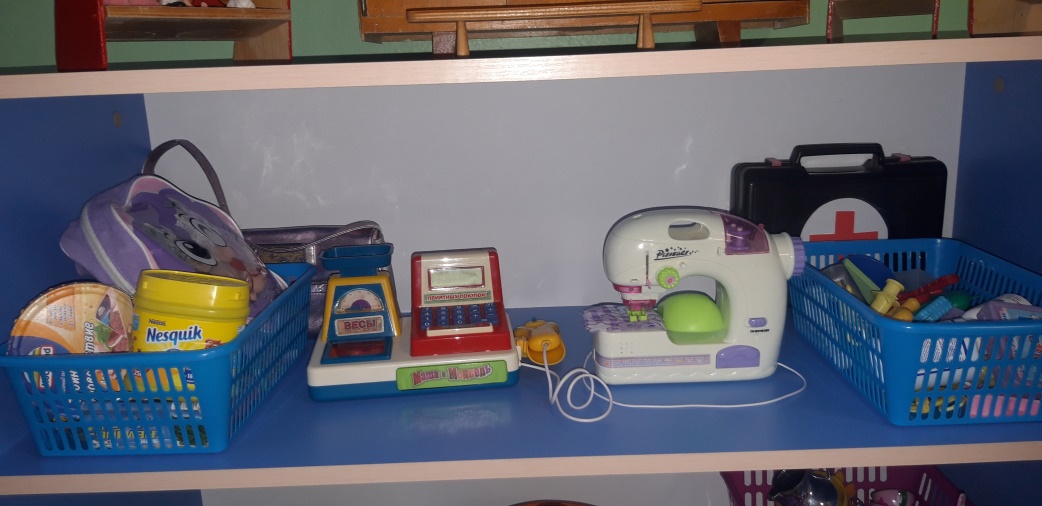 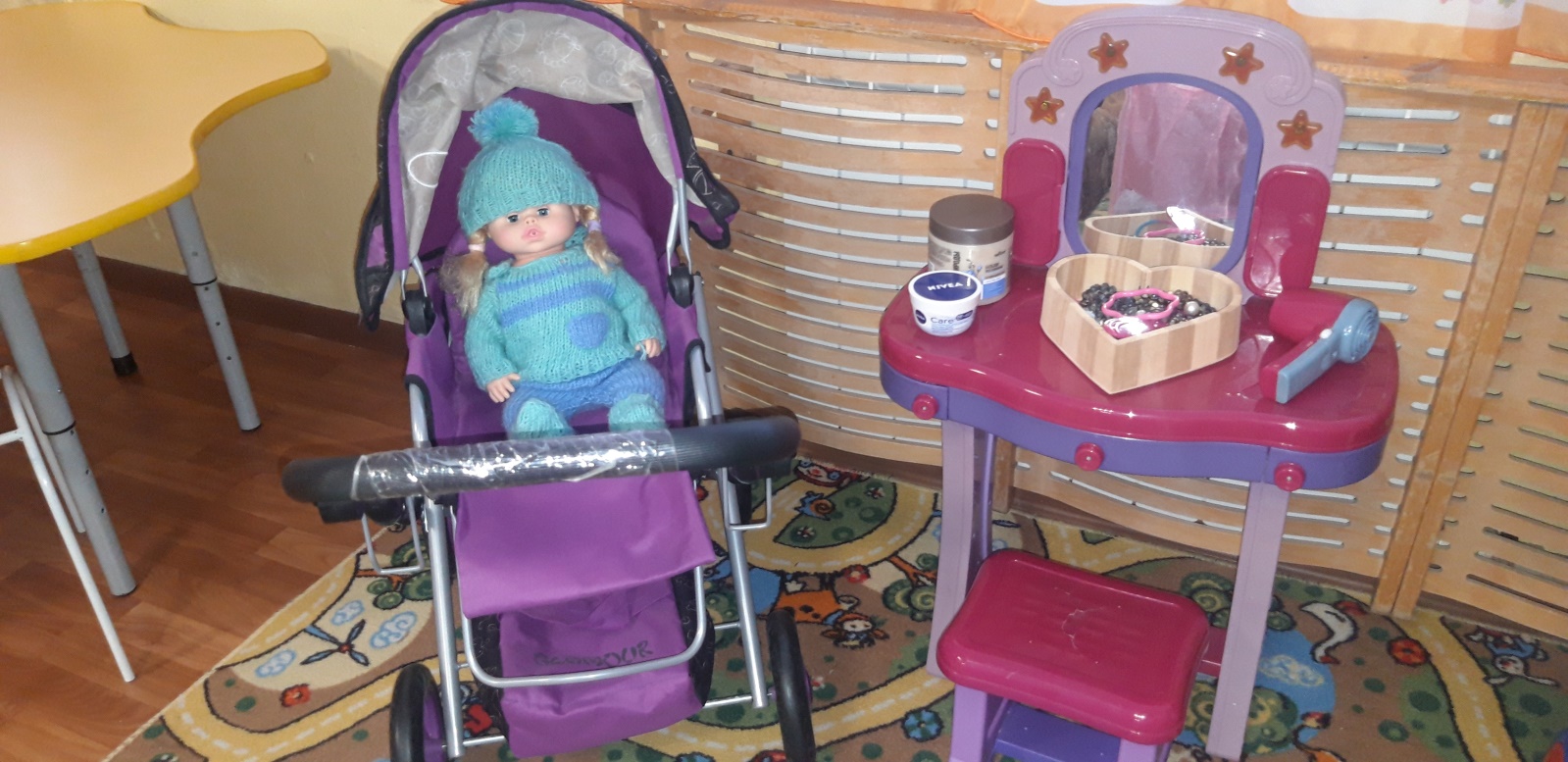 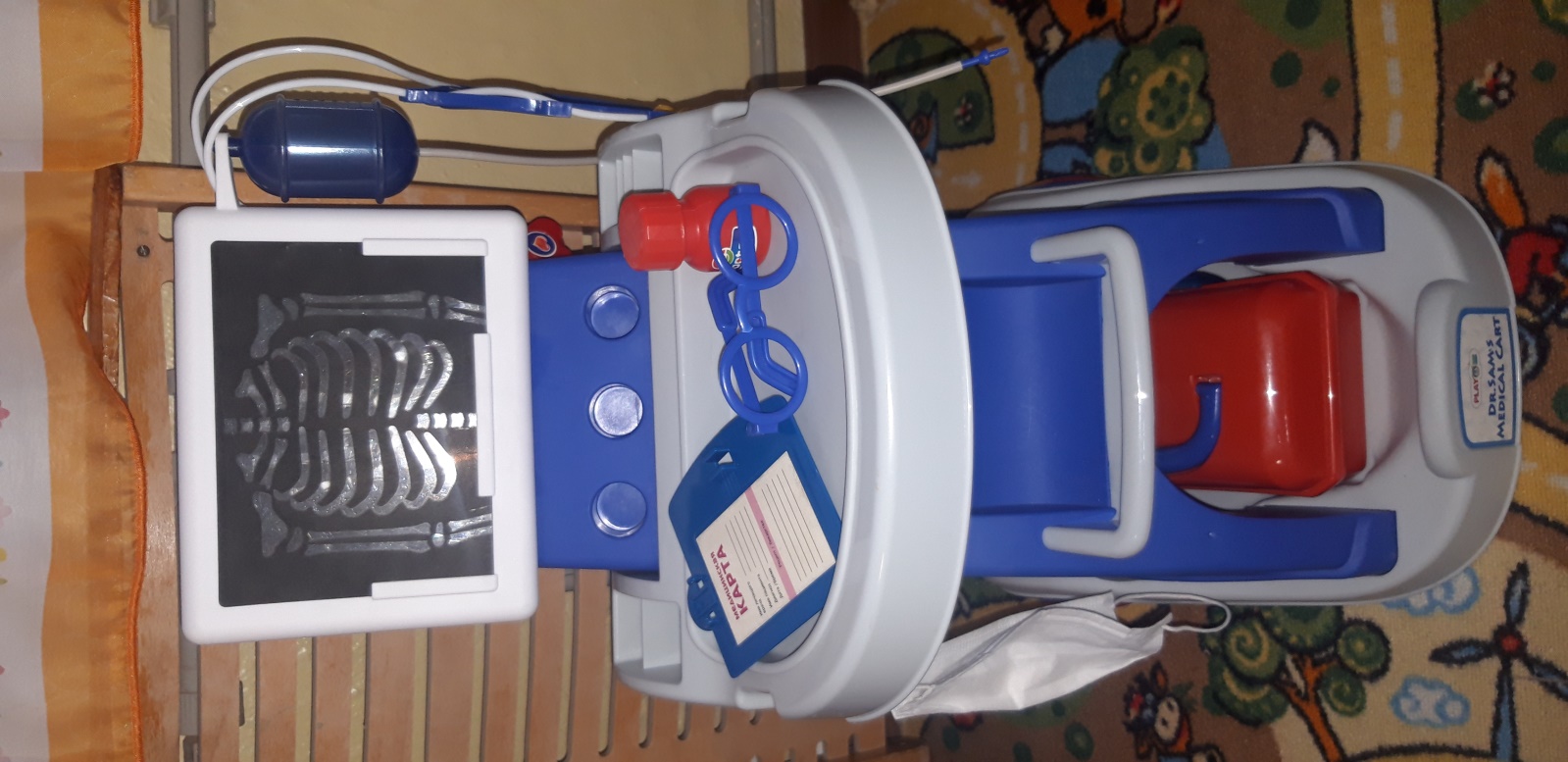 